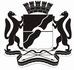  СОВЕТ  ДЕПУТАТОВ  ГОРОДА  НОВОСИБИРСКАПОСТОЯННАЯ КОМИССИЯ  ПО  ГРАДОСТРОИТЕЛЬСТВУРЕШЕНИЕРассмотрев проект решения Совета депутатов города Новосибирска  «О внесении  изменений в решение Совета депутатов города Новосибирска от 23.12.2019 № 902 «О бюджете города Новосибирска на 2020 год и плановый период 2021 и 2022 годов» (далее – проект решения), комиссия РЕШИЛА:Согласиться с концепцией и основными положениями проекта решения.2.  Рекомендовать постоянной комиссии Совета депутатов города Новосибирска по бюджету и налоговой политике внести проект решения на рассмотрение сессии Совета депутатов города Новосибирска  в первом чтении.3. Направить копию настоящего решения в постоянную комиссию Совета депутатов города Новосибирска по бюджету и налоговой политике.от  15.06.2020         г. Новосибирск                                  № 168                О проекте решения Совета депутатов города Новосибирска «О внесении изменений в решение Совета депутатов города    Новосибирска    от  23.12.2019    № 902 «О бюджете города Новосибирска на 2020 год и плановый период 2021 и 2022 годов» (первое чтение)Председатель комиссии                                                                       Д.В. Дамаев